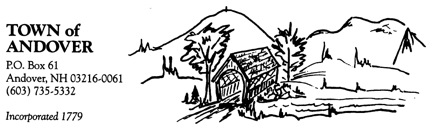 The Andover Planning BoardWill not meet on Tuesday, March 10, 2020 due to the Town Meeting DayThe next meeting will be onTuesday, March 24, 2020 at 7:00 p.m. 